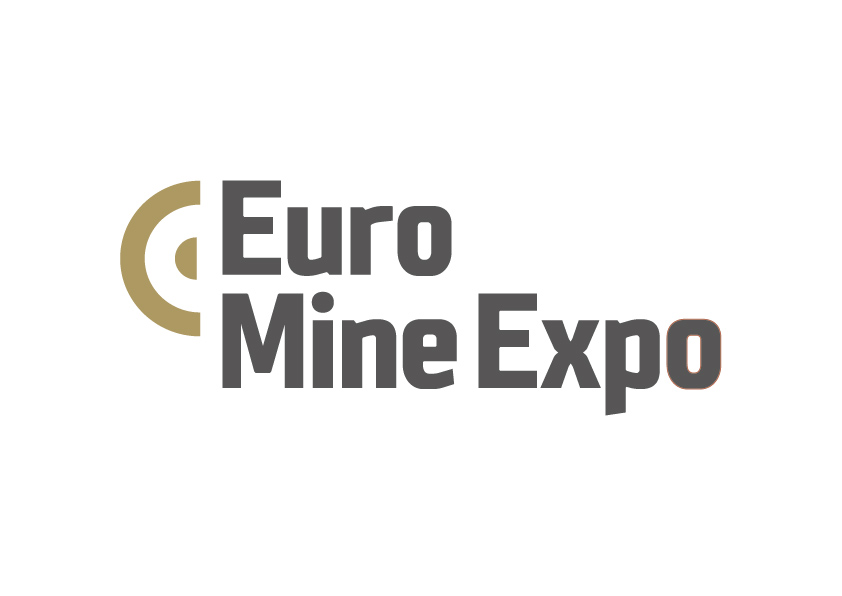 New digital conference 2021: Euro Mine Connect
Next Euro Mine Expo to be held 2022Euro Mine Expo is postponed to June 14-16, 2022 and will be held in the same venue in Skellefteå, Sweden. In 2021 there will be a new, digital conference called Euro Mine Connect held June 1-3.“The idea behind, and plans for, the digital conference is made in close collaboration with or our organization committee, partners and sponsors. We have found that the need for exchanging innovations and ideas but also to network is huge in the mining industry”, says Sinnika Sjunnesson, project manager for Euro Mine Expo.Euro Mine Expo is held in Skellefteå, Sweden – in the heart of the European mining industry. Next years trade fair will be postponed to 2022 “The current situation leaves us with no outer alternative then to postpone Euro Mine Expo, planned for June 1-3, 2021. The next Euro Mine Expo will be held June 14-16, 2022 in the same venue”, says Sinnika Sjunnesson, project manager for Euro Mine Expo.In 2021 there will be a brand new, digital conference held for the mining industry called Euro Mine Connect. This spinoff from Euro Mine Expo will bring a competent conference filled with interesting and inspiring talks, workshops and discussions around hot topics in the mining industry“Together with our organization committee, technical program group, partners, and collaborators we feel confident that Euro Mine Connect 2021 will be a good addition and spinoff and that Euro Mine Expo 2022 till keep its position as one of Europe's most important meeting places for the mining industry”, Sinnika Sjunnesson concludes.For further details, please contact:
Sinnika Sjunnesson, project manager
+46(0)70-661 15 64sinnika.sjunnesson@nolia.seEuro Mine Expo is an international trade fair and conference for the mining industry held every two years. It’s organized in Skellefteå, Sweden, by Nolia, the largest organizer of meetings, trade fairs and events in northern Sweden, or as we call it: Norrland. Euro Mine Connect will be held 1-3 June 2021 and Euro Mine Expo will be held June 14-16, 2022 at Skellefteå Kraft Arena. 